Η ιστορία του Κυπέλλου ΑγγλίαςΤο Κύπελλο Αγγλίας είναι ο αρχαιότερος ποδοσφαιρικός θεσμός του κόσμου, με την αίγλη του να ξεπερνά τα σύνορα του νησιού, εδώ και πολλά χρόνια. Η απόφαση για τη δημιουργία του πάρθηκε στις 20 Ιουλίου 1871 στα γραφεία του λονδρέζικου περιοδικού The Sportsman, έπειτα από πρόταση του επίτιμου γραμματέα της Αγγλικής Ποδοσφαιρικής Ομοσπονδίας Τσαρλς Άλκοκ.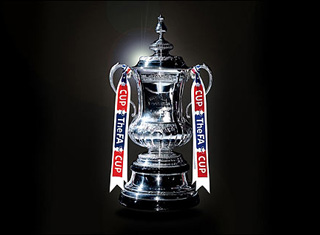 Η πρώτη διοργάνωση ξεκίνησε λίγους μήνες αργότερα, με τη συμμετοχή 15 ομάδων. Ο τελικός έγινε στις 16 Μαρτίου του 1872 στο Κένινγκτον Οβάλ του Λονδίνου. 2000 θεατές πλήρωσαν από ένα σελίνι για να παρακολουθήσουν το μεγάλο αγώνα, με αντιπάλους τους Wanderers και τους Royal Engineers.Οι Wanderers αποτελούνταν από πρώην φοιτητές και μαθητές δημόσιων σχολείων της Αγγλίας, με αρχηγό τον εμπνευστή της διοργάνωσης Τσαρλς Άλκοκ, ενώ οι Royal Engineers από αξιωματικούς του Μηχανικού του Αγγλικού Στρατού.Ο αγωνιστικός χώρος του γηπέδου δεν είχε τη μορφή που ξέρουμε σήμερα. Οριζόντια δοκάρια δεν υπήρχαν, όπως και δίχτυα, παρά μόνο δύο κάθετα δοκάρια σε κάθε τέρμα. Από πλευράς κανονισμών, το πέναλτι ήταν κάτι άγνωστο στους ποδοσφαιριστές εκείνης της εποχής.
Οι Wanderers παρουσίασαν καλύτερο σύνολο και νίκησαν 1-0 τους αντιπάλους τους, σηκώνοντας την πρώτη κούπα της διοργάνωσης, που κόστισε 20 λίρες. Το γκολ σημειώθηκε με διαγώνιο σουτ του Μόρτον Μπέιτς, αφού ο βασιλιάς της ντρίμπλας αιδεσιμότατος Βιντάλ άδειασε την άμυνα των Engineers.Οι Royal Engineers είχαν την ατυχία να χάσουν από το 10ο λεπτό τον υπολοχαγό Κρίσγουελ, λόγω τραυματισμού στην ωμοπλάτη και να συνεχίσουν τον αγώνα με 10 παίκτες, αφού αλλαγές δεν επιτρέπονταν.Οι συνθέσεις των ομάδων:Wanderers: Γουέλτς, Αλκοκ, Μπετς, Μπόνσορ, Μπόουεν, Κρέικ, Χούμαν, Λούμποκ, Τόμσον, Βιντάλ, Γούλαστον.Royal Engineers: Λγος Μάριντιν, Λγος Μέριμαν, Υπλγος Αντισον, Υπλγος Κρίσγουελ, Υπλγος Μίτσελ, Υπλγος Τέιλιουρ, Υπλγος Ριτς, Υπλγος Γκούντουιν, Υπλγος Μούιρχεντ, Υπλγος Κότερ, Υπλγος Μπογκλ.Διαιτητής: Α. Στερ (Άπτον Παρκ)